§1321.  Child witnesses in certain sex crime cases1.  Testimony of a child outside the presence of the defendant.  Upon motion by the State prior to trial and with reasonable notice to the defendant, a court may allow a child who is 14 years of age or younger to testify outside the presence of the defendant pursuant to this section in a criminal proceeding concerning a crime under Title 17‑A, chapter 11 or 12 in which the child is the alleged victim.[PL 2021, c. 395, §1 (NEW).]2.  Requirements for direct testimony outside the presence of the defendant.  Direct testimony of a child outside the presence of the defendant under subsection 1 must meet the following requirements:A.  The testimony must be conducted by way of 2-way closed-circuit television or other audiovisual electronic means;  [PL 2021, c. 395, §1 (NEW).]B.  The testimony must occur at a recognized children's advocacy center with only a victim or witness advocate present in the room in which the child is testifying;  [PL 2021, c. 395, §1 (NEW).]C.  The opportunity for real-time cross-examination of the child must be provided to the defendant's attorney after the child's direct testimony; and  [PL 2021, c. 395, §1 (NEW).]D.  The defendant must be able to observe the testimony of the child while the child is testifying and must be able to communicate with the defendant's attorney while the child is testifying.  [PL 2021, c. 395, §1 (NEW).][PL 2021, c. 395, §1 (NEW).]3.  Exception.  This section does not apply if the defendant is an attorney pro se or if the positive identification of the defendant is required.[PL 2021, c. 395, §1 (NEW).]SECTION HISTORYPL 2021, c. 395, §1 (NEW). The State of Maine claims a copyright in its codified statutes. If you intend to republish this material, we require that you include the following disclaimer in your publication:All copyrights and other rights to statutory text are reserved by the State of Maine. The text included in this publication reflects changes made through the First Regular and First Special Session of the 131st Maine Legislature and is current through November 1. 2023
                    . The text is subject to change without notice. It is a version that has not been officially certified by the Secretary of State. Refer to the Maine Revised Statutes Annotated and supplements for certified text.
                The Office of the Revisor of Statutes also requests that you send us one copy of any statutory publication you may produce. Our goal is not to restrict publishing activity, but to keep track of who is publishing what, to identify any needless duplication and to preserve the State's copyright rights.PLEASE NOTE: The Revisor's Office cannot perform research for or provide legal advice or interpretation of Maine law to the public. If you need legal assistance, please contact a qualified attorney.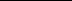 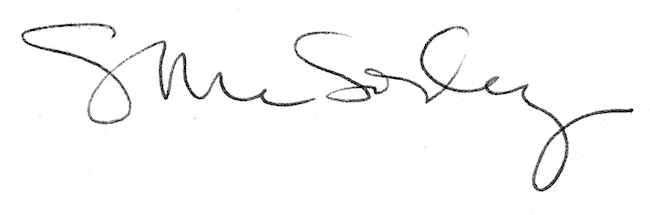 